Број: 180-13-О/4Дана: 05.09.2013 годинеПРЕДМЕТ:  ДОДАТНА ПОЈАШЊЕЊА КОНКУРСНЕ ДОКУМЕНТАЦИЈЕ 180-13-О – Набавка потрошног материјала за потребе Центра за судску медицину, токсикологију и молекуларну генетику у оквиру Клиничког центра Војводине.Питање:Ставка број 25 и 26 из партије бр. 6 (Хемикалије и потрошни лабораторијски материјал), о каквим кутијама је реч (стакли, пластика, картон) обзиром да није дефинисано у самом називу?Одговор КЦВ-а:Ставке под редним бројевима 25 и 26 у оквиру партије 6 су од картона и користе се у хистолошкој лабораторији.С поштовањем, Комисија за јавну набавку 180-13-ОKLINIČKI CENTAR VOJVODINE21000 , Hajduk Veljkova 1, Vojvodina, Srbijatelefonska centrala: +381 21/484 3 484www.kcv.rs, e-mail: uprava@kcv.rs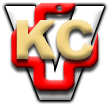 